NVDA braille commando overzicht Focus 40 en 5-40 Gerard van Rijswijk, Koninklijke VisioOverzicht van de knoppen en spatiebalk braille commando's voor de Focus 40 en Focus 5-40 leesregels in combinatie met NVDA. Er volgt een uitleg van de knoppen, daarna vind je het commando overzicht.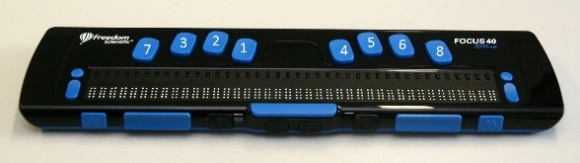 Focus 40 Blue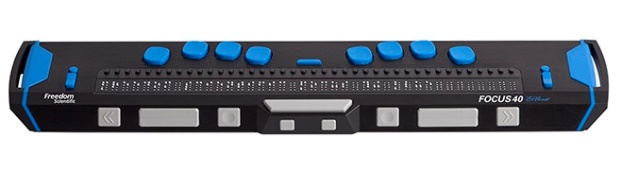 Focus 5-40Hoe ziet de leesregel er uit?Aan de linkerkant van de leesregel, van voor naar achter, de aan/uit-knop en een micro-USB-C-poort. Met de USB-poort kan je de leesregel op een computer aansluiten met de meegeleverde USB-kabel of op de netadapter.De braillecellen bevinden zich bovenop richting de voorkant van het apparaat. Er is een Cursor Routing toets boven elke braillecel. Aan beide zijden van de leesregel bevinden zich Nav-tuimeltoetsen waarmee je gemakkelijk kunt navigeren. Boven elke Nav-tuimeltoets bevindt zich een Nav-modustoets waarmee je de functie van de Nav-tuimeltoets kunt aanpassen.Direct boven de Cursor Routing toetsen bevinden zich 8 toetsen die overeenkomen met het Perkins-stijl brailletoetsenbord. De brailletoetsen onder de linker hand zijn vanuit het midden: Punt 1 onder de wijsvinger, Punt 2 onder de middelvinger, Punt 3 onder de ringvinger, en Punt 7 onder de pink. De brailletoetsen onder de rechter hand zijn vanuit het midden: Punt 4 onder de wijsvinger, Punt 5 onder de middelvinger, Punt 6 onder de ringvinger, en Punt 8 onder de pink. Deze toetsen worden gebruikt om tekst in te typen of commando's uit te voeren. Tussen de Punten 1 en 4 is een Menutoets welke wordt gebruikt voor toegang tot het Focus configuratiemenu. Aan de voorkant, direct onder en in het midden van de leesregel is een Spatiebalk. Aan de voorkant van de leesregel vind je de volgende besturingselementen, van links naar rechts: Linker Schuiftoets, Linker Tuimelbalk, Linker Selectietoets, Linker Shift-toets, Rechter Shift-toets, Rechter Selectietoets, Rechter Tuimelbalk, en Rechter Schuiftoets.Veel gebruikte NVDA combinatie toetsen Heb je nog vragen?Mail naar kennisportaal@visio.org, of bel 088 585 56 66.Meer artikelen, video’s en podcasts vind je op kennisportaal.visio.orgKoninklijke Visio expertisecentrum voor slechtziende en blinde mensenwww.visio.org BackSpacepunt7Entertoetspunt8Shift+tabspatiebalk+punt1+punt2Tabspatiebalk+punt4+punt5Pijl omhoogspatiebalk+punt1Pijl omlaagspatiebalk+punt4Ctrl+Pijl linksspatiebalk+punt2Ctrl+Pijl rechtsspatiebalk+punt5Pijl linksspatiebalk+punt3Pijl rechtsspatiebalk+punt6Homespatiebalk+punt1+punt3Endspatiebalk+punt4+punt6Ctrl+Homespatiebalk+punt1+punt2+punt3Ctrl+Endspatiebalk+punt4+punt5+punt6Altspatiebalk+punt1+punt3+punt4Alt+tabspatiebalk+punt2+punt3+punt4+punt5Escapespatiebalk+punt1+punt5Windows-toetsspatiebalk+punt2+punt4+punt5+punt6SpatiebalkbraillespatiebalkWindows+d (alles minimaliseren) spatiebalk+punt1+punt2+punt3+punt4+punt5+punt6Huidige regel weergevenspatiebalk+punt1+punt4NVDA-menuspatiebalk+punt1+punt3+punt4+punt5